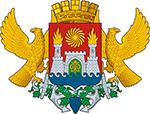 МУНИЦИПАЛЬНОЕ ОБРАЗОВАНИЕ ВНУТРИГОРОДСКОГО РАЙОНА «КИРОВСКИЙ РАЙОН» ГОРОДА МАХАЧКАЛЫ«29» 10. 2020 г                                                                                      № 256-П                                                                                                     ПОСТАНОВЛЕНИЕОб утверждении отчета о исполнении бюджетавнутригородского района "Кировский район" города Махачкалы за 9-ть месяцев  2020 года         В соответствии со статьями 9 и 241 Бюджетного кодекса Российской Феде-рации, статьей 35 Федерального закона от 6 октября 2003 года N 131-ФЗ "Об общих принципах организации местного самоуправления в Российской Федерации", Положением о бюджетном процессе в  внутригородском районе «Кировский район»   города Махачкалы  №23-2 от 7.122017г., рассмотрев отчет об исполнении бюджета внутригородского района "Кировский район" города Махачкалы за 9-ть месяцев 2020 год,  руководствуясь Уставом внутригородского района "Кировский район" города  Махачкалы                                                 постановляю: 1. Утвердить отчет об исполнении бюджета внутригородского района "Кировский район" города Махачкалы за 9-ть месяцев 2020 года (далее - бюджет внутригородского района) по доходам в сумме -62370.3тыс. руб., по расходам в сумме -71110.9тыс. руб. 2.Разместить настоящее решение в сети «Интернет» на сайте  Администрации внутригородского района «Кировский район» г.Махачкалы.Глава района                                                                            С.К.Сагидов. Верно:Зам.Управ.делами:                                                                          Л.Н.Гашимова367009, Республика Дагестан, г. Махачкала, ул. Керимова,23,  (8722) 69-50-45ф, e-mail:      krayon@mkala.ru